KONZULTÁCIÓS NAPLÓA Konzultációs naplót összesen 4 alkalommal az egyes konzultációk alkalmával kell láttamoztatni bármelyik konzulenssel.A hallgató a „Diplomamunka” tantárgy aláírási követelményét teljesítette.Budapest, _____(év)_____________(hó)_____(nap)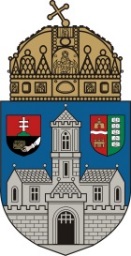 ÓBUDAI EGYETEMKeleti Károly Gazdasági KarHallgató neve:Neptun kód:Neptun kód:Tagozat:Szak:Szak:Szak:Szak:VállalkozásfejlesztésVállalkozásfejlesztésVállalkozásfejlesztésVállalkozásfejlesztésTelefon:Levelezési cím:Levelezési cím:Levelezési cím:Szakdolgozat címe magyarul:Szakdolgozat címe magyarul:Szakdolgozat címe magyarul:Szakdolgozat címe magyarul:Szakdolgozat címe angolul:Szakdolgozat címe angolul:Szakdolgozat címe angolul:Szakdolgozat címe angolul:Intézményi konzulens:Intézményi konzulens:Külső konzulens:Külső konzulens:Alk.DátumTartalomAláírás1.2.3.4.Intézményi konzulens